Інформаціяпро проведені виховні заходив мовних школах, пришкільних таборах  з денним перебуванням у 2016 рокуТабір ( мовна школа)Мовний табір з денним перебуванням «Мрія» Новоукраїнської гімназії №7 Новоукраїнської районної ради Кіровоградської областіДата проведення заходу2 червня 2016 рокуМісце проведення заходуНовоукраїнська гімназія №7, районна дитяча бібліотекаКатегорія і кількість учасниківУчні 1-4, 10 класів та діти пільгових категорій, всього 119 чоловікЗміст проведеного заходуЗаняття в мовному таборі: мандрівка  до паркової зони «Ми – частина природи» ( 1 загін), гра з літерами алфавіту, вікторина «Букволандія»                 ( 2 загін), гра «Подарунок», інсценізація сценки «На вечірці», пісня “Happy Birthday”( 3 загін), тест « Назви це негайно», робота по створенню мульфільма ( 5 загін), розповідь про улюблений предмет, визначення  улюбленого  предмета  шляхом  тестів ( 6 загін); казкова вікторина, конкурс-гра « У дивосвіті казок», ерудит-розваги для підлітківФотоматеріали ( 2-3 фото)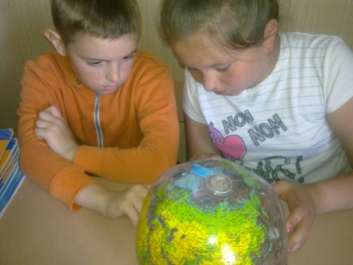 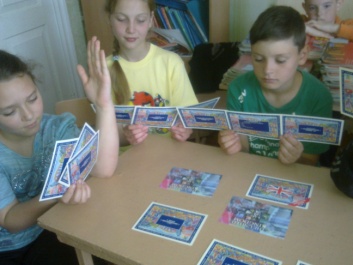 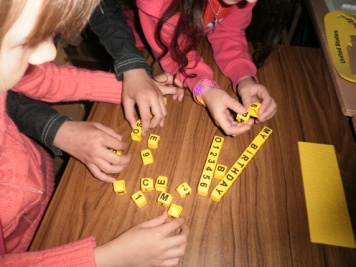 